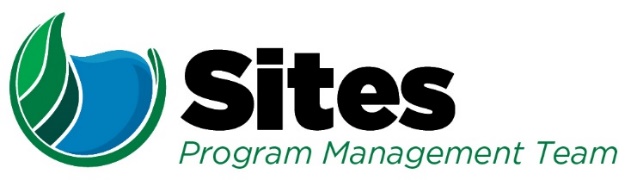 NEPA Process/RequirementsAgenda AgendaDate:Location:Call In: 1-510-338-9438; Access code:  627 506 141WebEx Link included in Outlook InvitationTime:9:00 AM to 10:00 AM9:00 AM to 10:00 AM9:00 AM to 10:00 AMLeader:Sites Integration/ICFSites Integration/ICFRecorder:Sites IntegrationSites IntegrationSites IntegrationSites IntegrationPurpose: Discuss the Authority’s Value Planning Process and CEQA/NEPA Path ForwardPurpose: Discuss the Authority’s Value Planning Process and CEQA/NEPA Path ForwardPurpose: Discuss the Authority’s Value Planning Process and CEQA/NEPA Path ForwardPurpose: Discuss the Authority’s Value Planning Process and CEQA/NEPA Path ForwardPurpose: Discuss the Authority’s Value Planning Process and CEQA/NEPA Path ForwardPurpose: Discuss the Authority’s Value Planning Process and CEQA/NEPA Path ForwardPurpose: Discuss the Authority’s Value Planning Process and CEQA/NEPA Path ForwardPurpose: Discuss the Authority’s Value Planning Process and CEQA/NEPA Path ForwardAttendees:Attendees:Attendees:Attendees:Attendees:Attendees:Attendees:Attendees:Monique Briard, ICFRyan Davis, ReclamationLinda Fisher, Sites IntegrationMonique Briard, ICFRyan Davis, ReclamationLinda Fisher, Sites IntegrationRuss Grimes, ReclamationErin Heydinger, Sites IntegrationNate Martin, ReclamationRuss Grimes, ReclamationErin Heydinger, Sites IntegrationNate Martin, ReclamationRuss Grimes, ReclamationErin Heydinger, Sites IntegrationNate Martin, ReclamationLaurie Warner Herson, Sites IntegrationNicole Williams, ICFNatalie Wolder, ReclamationLaurie Warner Herson, Sites IntegrationNicole Williams, ICFNatalie Wolder, ReclamationLaurie Warner Herson, Sites IntegrationNicole Williams, ICFNatalie Wolder, ReclamationAgenda:Agenda:Agenda:Agenda:Agenda:Agenda:Discussion TopicDiscussion TopicDiscussion TopicDiscussion TopicDiscussion TopicDiscussion TopicTopic LeaderTime AllottedIntroductions – Roles/Responsibilities; Purpose of MeetingIntroductions – Roles/Responsibilities; Purpose of MeetingIntroductions – Roles/Responsibilities; Purpose of MeetingIntroductions – Roles/Responsibilities; Purpose of MeetingIntroductions – Roles/Responsibilities; Purpose of MeetingIntroductions – Roles/Responsibilities; Purpose of MeetingLaurie8 minSites Authority Value Planning (VP) ProcessPurpose/Process – right-size project to meet Participant needs; screening-level review of range of alternativesReport and Recommendations – Alternative VP7, optionsFederal ActionInvestment (Assumed for all alternatives)Modification of Federal FacilitiesCOASites Authority Value Planning (VP) ProcessPurpose/Process – right-size project to meet Participant needs; screening-level review of range of alternativesReport and Recommendations – Alternative VP7, optionsFederal ActionInvestment (Assumed for all alternatives)Modification of Federal FacilitiesCOASites Authority Value Planning (VP) ProcessPurpose/Process – right-size project to meet Participant needs; screening-level review of range of alternativesReport and Recommendations – Alternative VP7, optionsFederal ActionInvestment (Assumed for all alternatives)Modification of Federal FacilitiesCOASites Authority Value Planning (VP) ProcessPurpose/Process – right-size project to meet Participant needs; screening-level review of range of alternativesReport and Recommendations – Alternative VP7, optionsFederal ActionInvestment (Assumed for all alternatives)Modification of Federal FacilitiesCOASites Authority Value Planning (VP) ProcessPurpose/Process – right-size project to meet Participant needs; screening-level review of range of alternativesReport and Recommendations – Alternative VP7, optionsFederal ActionInvestment (Assumed for all alternatives)Modification of Federal FacilitiesCOASites Authority Value Planning (VP) ProcessPurpose/Process – right-size project to meet Participant needs; screening-level review of range of alternativesReport and Recommendations – Alternative VP7, optionsFederal ActionInvestment (Assumed for all alternatives)Modification of Federal FacilitiesCOALaurie/Erin12 minReclamation Feasibility ReportStatus/ScheduleAny Changes to AlternativesReclamation Feasibility ReportStatus/ScheduleAny Changes to AlternativesReclamation Feasibility ReportStatus/ScheduleAny Changes to AlternativesReclamation Feasibility ReportStatus/ScheduleAny Changes to AlternativesReclamation Feasibility ReportStatus/ScheduleAny Changes to AlternativesReclamation Feasibility ReportStatus/ScheduleAny Changes to AlternativesRyan10 minEIR/EIS Approach - Continued Joint EIR/EIS ProcessCEQA Requirements – revise and recirculateSchedule – Meet CWC Prop 1 Funding RequirementsNEPA ConsiderationsSecretarial Order and page / time limitsNew NEPA regulations and scope of the recirculated documentPost-Feasibility ReconciliationReclamation Review ProcessEIR/EIS Work PlanEIR/EIS Approach - Continued Joint EIR/EIS ProcessCEQA Requirements – revise and recirculateSchedule – Meet CWC Prop 1 Funding RequirementsNEPA ConsiderationsSecretarial Order and page / time limitsNew NEPA regulations and scope of the recirculated documentPost-Feasibility ReconciliationReclamation Review ProcessEIR/EIS Work PlanEIR/EIS Approach - Continued Joint EIR/EIS ProcessCEQA Requirements – revise and recirculateSchedule – Meet CWC Prop 1 Funding RequirementsNEPA ConsiderationsSecretarial Order and page / time limitsNew NEPA regulations and scope of the recirculated documentPost-Feasibility ReconciliationReclamation Review ProcessEIR/EIS Work PlanEIR/EIS Approach - Continued Joint EIR/EIS ProcessCEQA Requirements – revise and recirculateSchedule – Meet CWC Prop 1 Funding RequirementsNEPA ConsiderationsSecretarial Order and page / time limitsNew NEPA regulations and scope of the recirculated documentPost-Feasibility ReconciliationReclamation Review ProcessEIR/EIS Work PlanEIR/EIS Approach - Continued Joint EIR/EIS ProcessCEQA Requirements – revise and recirculateSchedule – Meet CWC Prop 1 Funding RequirementsNEPA ConsiderationsSecretarial Order and page / time limitsNew NEPA regulations and scope of the recirculated documentPost-Feasibility ReconciliationReclamation Review ProcessEIR/EIS Work PlanEIR/EIS Approach - Continued Joint EIR/EIS ProcessCEQA Requirements – revise and recirculateSchedule – Meet CWC Prop 1 Funding RequirementsNEPA ConsiderationsSecretarial Order and page / time limitsNew NEPA regulations and scope of the recirculated documentPost-Feasibility ReconciliationReclamation Review ProcessEIR/EIS Work PlanNicole25 minNext StepsPoints of ContactNext StepsPoints of ContactNext StepsPoints of ContactNext StepsPoints of ContactNext StepsPoints of ContactNext StepsPoints of ContactAll5 min